Министерство образования и науки Российской Федерации Федеральное государственное автономное образовательное учреждение высшего образования «Уральский федеральный университет имени первого Президента России Б.Н. Ельцина» (УрФУ) 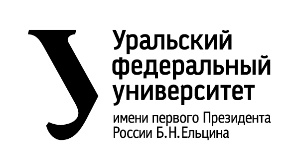 Институт радиоэлектроники и информационных технологий – РТФОТЧЕТо проектной работепо теме: по дисциплине: Проектный практикумКоманда: НеучиЕкатеринбург2022СОДЕРЖАНИЕВВЕДЕНИЕС появлением интернета пользователи смогли выбирать контент, который они хотят потреблять. Альтернативой телевизору стала возможность смотреть любимые фильмы и сериалы на специальных платформах, читать актуальные новости и интересные статьи на онлайн порталах. Любители видеоигр теперь имеют возможность смотреть стримы любимых игр на специальных площадках - видеостриминговых сервисах. Ежегодно видеостриминговые платформы по всему миру набирают миллионы новых зрителей. По официальной информации, Twitch (одну из самых популярных стриминговых площадок) в среднем посещают 31 млн пользователей ежедневно, при этом в любой момент на Twitch находятся более 2,5 млн человек.
	На большинстве игровых трансляций стримеры (люди, проводящие стримы) транслируют фрагмент своего рабочего пространства, куда попадают разные периферийные устройства. Среди людей, часто посещающих стримы, существует борьба за лучшее игровое место, и каждый геймер стремится оборудовать его лучшей техникой. Увидев у популярного стримера интересную модель устройства, есть большая вероятность что зритель захочет иметь такую же у себя. Однако существует множество не всем известных или совсем неизвестных брендов периферийных устройств, возможности распознать которые не представляется человеческому интеллекту. Актуальность нашей программы заключается в решении этой проблемы. Целью данной работы является разработка веб-сервиса, позволяющего узнавать марку периферийного устройства по его фотографии. Исходя из поставленной цели, в работе определены следующие задачи:Изучить рынок компьютерной периферии и отобрать известных производителей, составить dataset для обучения. Обучить нейронную сеть.Создать удобный для пользователя интерфейс приложения.КОМАНДАТимлид: Федотовских Константин Алексеевич РИ-110912ML-специалист: Грибанов Данил Андреевич РИ-110942ML-специалист: Кобелев Егор Олегович РИ-110942Дизайнер-фронтендер: Овечкин Дмитрий Сергеевич РИ-110941Дизайнер-фронтендер: Сысоева Елена Павловна РИ-110941ЦЕЛЕВАЯ АУДИТОРИЯДля определения целевой аудитории мы провели анализ данных и информации о рынке видеосервисов и подвели некоторые гипотезы.Основной нашей точкой входа стала статистика, которая была приведена компанией “QIWI”. Она организовала опрос среди людей разных возрастных категорий об их отношении к стримингу и стриминговым сервисам, по типу “YouTube”, “Twitch”. В ходе опросов выяснилось, что лучше всего люди относятся положительно к данной тематике среди 2 возрастных групп: 19-24 года и 14-18 лет - их доли ответов в опросе составили 42% и 31% соответственно. Также, мы провели самостоятельный опрос среди 100 учеников ИРИТ-РТФ. Мы поставили гипотезу о том, что если данные в опросе QIWI верны, то в большинстве случаев, наши одногруппники знакомы с данными понятиями и имеют четкое мнение на счёт стриминга.По результатам опроса, оказалось, что 88 из 100 человек знают, что это такое и 31 из 88 человек имеет положительное отношение к стриминговым системам и считают, что это довольное интересное времяпрепровождение. Интересным фактом является то, что большинство из этих людей мужского пола, из чего следует, что основная наша целевая аудитория - мужчины 14-25 лет.КАЛЕНДАРНЫЙ ПЛАН ПРОЕКТАНазвание проекта: QuorusРуководитель проекта: Пухов Владимир АлександровичТаблица 1 – Календарный план проекта 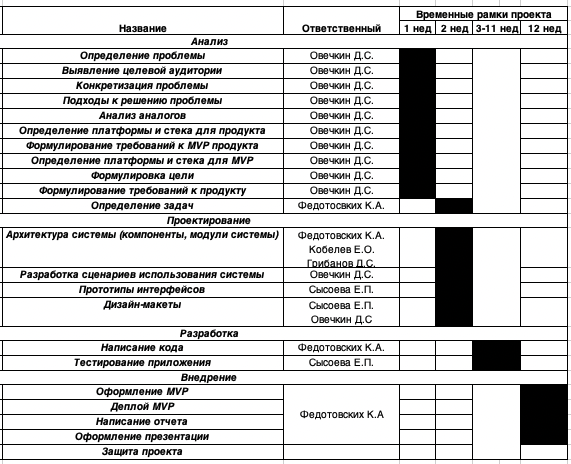 ОПРЕДЕЛЕНИЕ ПРОБЛЕМЫВ ходе работы над проектом мы использовали различные эффективные способы выявления основных проблем пользователей сервисов по определению товаров по фото:Провели тщательный анализ конкурентов.Изучили различные форумы с мнениями пользователей интернет платформ (Twitch, Youtube и др.).Посмотрели и обобщили отзывы пользователей “Google lens” и “Яндекс, умная камера”.Проанализировав и структурировав полученную информацию, мы выявили проблему –трудность в определении фирмы и модели компьютерной мыши.ПОДХОДЫ К РЕШЕНИЮ ПРОБЛЕМЫ    У поставленной в ходе работы над проектом проблемы мы нашли единственный вариант решения - создание онлайн-сервиса, быстро определяющего компанию компьютерной мыши по фото. Вариантов же реализации такого сервиса существует намного больше:1) Мобильное приложение 2) Десктопное приложение 3) Веб-сайтПоскольку у пользователей в первых двух вариантах присутствует доступ к любому веб-сервису, мы решили выбрать веб-сайт, удовлетворив потребности обладателей обоих устройств.Работая над поставленной проблемой, мы выяснили, почему возникает трудность при определении фирмы и модели по фото: исходя из полученных в ходе определения проблемы данных поняли, что это вызвано: невозможностью определить модель по фото при заданном качестве/ размере изображения.схожестью моделей на рынке товаров.Таким образом, были рассмотрены основные подходы к решению выявленной проблемы и найдены причины, вызывающие ее.АНАЛИЗ АНАЛОГОВНа данный момент существует не так уж много узкоспециализированных сервисов для обработки фото конкретного товара. Для анализа мы выделили два, по-нашему мнению, наиболее соотносимых с тематикой проекта сервисов по обработке фото товара — это “Google lens” и “Яндекс, умная камера”, и вынесли их плюсы и минусы в таблицу:Структурировав и проведя анализ полученных в таблице данных, можно выделить основной минус конкурентов - отсутствие веб-версии сервиса по поиску товара по фото. К плюсам же, несомненно, можно отнести скорость обработки входных данных и их точность.ТРЕБОВАНИЯ К ПРОДУКТУ И К MVPТаблица 2 – Требования к продукту и к MVP СТЕК ДЛЯ РАЗРАБОТКИ Библиотеки для сбора датасета – Selenium, albumentationsБиблиотека для связи frontend и backend части – FlaskБиблиотеки для работы с моделью – Open CV, TensorFlow, KerasПлатформа для выгрузки и хранения кода – GitHubПлатформы для разработки сайта – React, JS, HTML, CSSЯзык для разработки модели и вспомогательных скриптов – PythonПРОТОТИПИРОВАНИЕ Веб-сайт:Прототип сайта в Figma: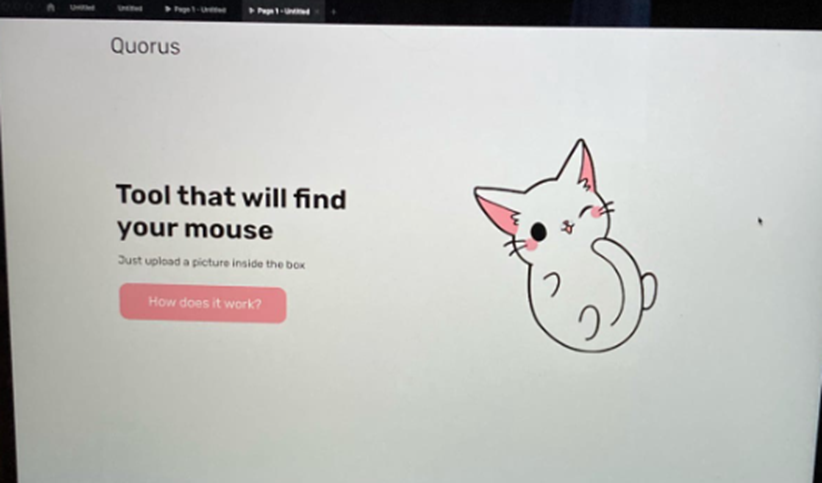 Начальная стадия верстки с помощью HTML и CSS: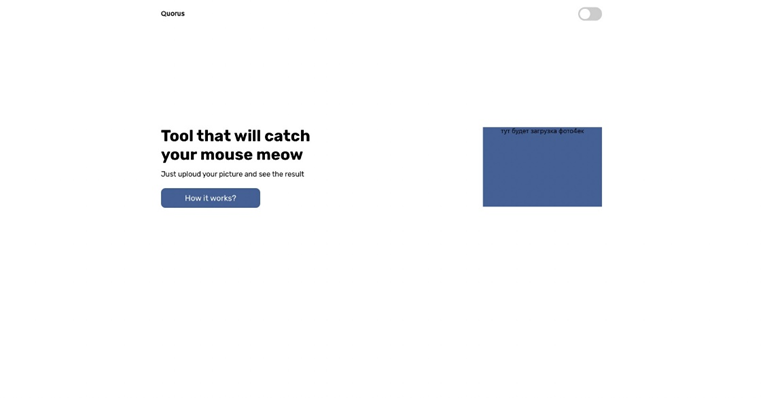 Конечная версия сайта: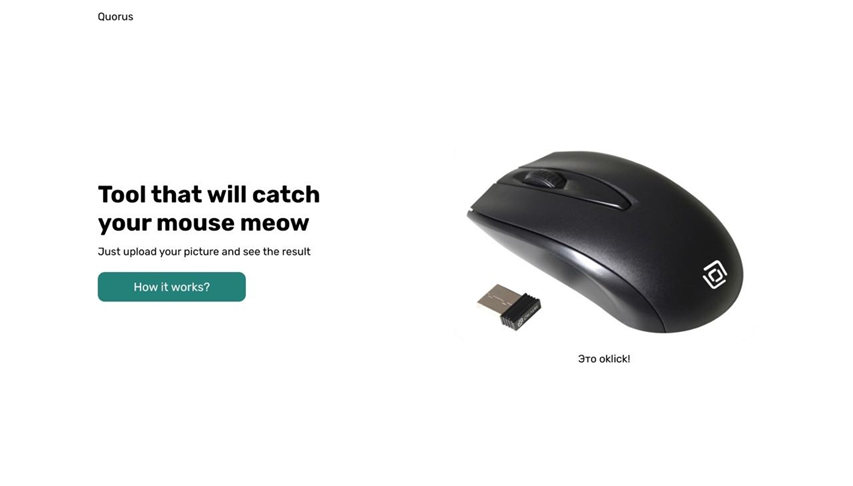 РАЗРАБОТКА СИСТЕМЫАлгоритм работы веб-сервиса: Перетаскивание фотографии с устройством в выделенную областьОжидание обработки фото нейронной сетью на сервере Получение ответа с сервераЗАКЛЮЧЕНИЕ Рассмотренные вопросы в рамках данной проектной работы, являются основными при реализации сервиса на основе машинного обучения. Приведены определенные правила и принципы, которые позволят в дальнейшем правильно сопровождать, поддерживать, и грамотно разрабатывать новый функционал для данной разработки. Основные технические решения, которые были предложены в данной проектной работе, включают в себя следующие аспекты: Библиотека для сбора фотографий– Selenium инструмент для автоматизации действий веб-браузера. Позволяет автоматически сохранять фотографии с площадок в интернетеБиблиотека для аугментации фотографий для датасета - albumentation позволяет быстро и гибко увеличить количество изображений. Этот инструмент эффективно реализует широкий спектр операций преобразования изображений, оптимизированных с точки зрения производительности, и делает это, предоставляя краткий, но мощный интерфейс увеличения изображения для различных задач компьютерного зрения, включая классификацию объектовБиблиотека для связи frontend и backend части – Flask фреймворк для создания веб-приложений на языке программирования Python, использующий набор инструментов Werkzeug, а также шаблонизатор Jinja2.Платформа для выгрузки и хранения кода – GitHub - своеобразная социальная сеть для разработчиков, позволяющая им просматривать код друг друга, оставлять комментарии, а также помогать в разработке.Библиотеки для работы с моделью – Open CV, TensorFlow, Keras -  открытые программные библиотеки для машинного обучения использующиеся для решения задач построения и тренировки нейронной сети с целью автоматического нахождения и классификации образов, достигая качества человеческого восприятияПлатформы для разработки сайта – React, JS, HTML, CSS – средства создания веб страницЯзык для разработки модели и вспомогательных скриптов – Python – язык программирования, для которого созданы библиотеки машинного обученияКроме вышеупомянутых технических решений, позволяющих разработать и доработать функционал классификатора компьютерной периферии, в проектной работе затрагиваются обязательные вопросы качественных показателей модели нейронной сети.В итоге представлен эффективный продукт, позволяющий потребителю узнать компанию интересующей его модели мыши: К недостаткам можно отнести требуемое количество мощностных ресурсов компьютера при обучении нейронной сети.Целью данной работы являлась разработка веб-сервиса, позволяющего получать информацию о производителе периферийного устройства, которое присутствует на фотографии. Исходя из поставленной цели, в работе были определены следующие задачи: Изучили рынок компьютерной периферии и отобрать известных производителей, составить dataset для обученияИзучить работу нейронной сети и создать свою сеть, на основе этих данныхРазработать веб-сервис, позволяющий получать информацию о производителе периферийного устройства с помощью фотографии. Таким образом, все цели и задачи, поставленные вначале написания данной проектной работы, были полностью выполнены и освещены. СПИСОК ЛИТЕРАТУРЫДокументация к библиотеке TensorFlow
 https://www.tensorflow.org/overview Документация к библиотеке Keras
 https://keras.io/guides/Учебник по Data Science
 https://www.ozon.ru/product/data-science-nauka-o-dannyh-s-nulya-gras-dzhoel-gras-dzhoel-226988782/?sh=T9JkJ_1JFA Видеокурс по работе с нейронными сетями и их разработке 
https://www.youtube.com/playlist?list=PLA0M1Bcd0w8yv0XGiF1wjerjSZVSrYbjhКурс по библиотеке flask для написания бэкенда:    https://flask.palletsprojects.com/en/2.1.x/Описание сверточных нейронных сетей:   https://habr.com/ru/post/348000/Описание сверточных нейронных сетей:   
https://habr.com/ru/post/348028/Описание сверточных нейронных сетей:   
https://hpc-education.unn.ru/files/courses/intel-neon-course/Rus/Lectures/Presentations/4_CNN.pdfКлассификация нейронных сетей
 http://datascientist.one/class-type-nn/Классификация нейронных сетей
 http://ermak.cs.nstu.ru/neurotech/html/metodmat/nsnk2017/Lect_1.pdf Яндекс, умная камера          Google lensПрисутствие веб-версии                 -              -Высокая скорость обработки фото               +             +Точность               +             +Удобность в использовании (на основе мнений пользователей приложения*)              +               -Оценка пользователями (на основе рейтинга в App Store по 5 бальной шкале*)                4.7  (интегрирована в            приложение Яндекс)                3.8Код  Требование  Источник  Приоритет  Примечание  Взаимосвязи с другими требованиями   Устройство сайта  Устройство сайта  Устройство сайта  Устройство сайта  Устройство сайта Т1_1  Название сайта «Quorus»  Команда проекта   Высокий  Т1_2  Сайт должен иметь минималистичный дизайн. Команда проекта   Высокий  Т1_3  Дизайн сайта должен быть в светлых спокойных тонах   Команда проекта   Средний   Связь с T_2   Т1_4Пользователь имеет возможность загрузить свою фотографию и получить информацию о производителеПользователь Высокий T1_5До получения результата должно быть не более 2-ух отдельных действийКоманда проектаВысокийСвязь с T1_4Т1_6 На сайте должна быть реализована кнопка, объясняющая функционалПользователь Высокий T1_7Сайт должен иметь функцию перехода на “темный” режимПользовательНизкийПродолжение таблицы 2 Продолжение таблицы 2 Продолжение таблицы 2 Продолжение таблицы 2 Продолжение таблицы 2 Технические требованияТехнические требованияТехнические требованияТехнические требованияТехнические требованияТ2_1  Сайт должен быть построен на html, css, react, jsКоманда проектаВысокий  Т2_2 Область сайта, куда пользователь перетягивает фото, должна реагировать на курсорКоманда проекта   Высокий  Т2_3 Сайт должен отображать загруженную фотографиюКоманда проекта   Высокий Т2_4  Нейронная сеть должна быть реализована с помощью Keras, Tenserflow, Open CVКомандапроекта   Высокий  Т2_5 Нейронная сеть должна распознавать не менее 5 компаний компьютерных мышейКомандапроекта Высокий  Т2_6Собрать датасет из нескольких тысяч фотографийКомандапроекта Высокий